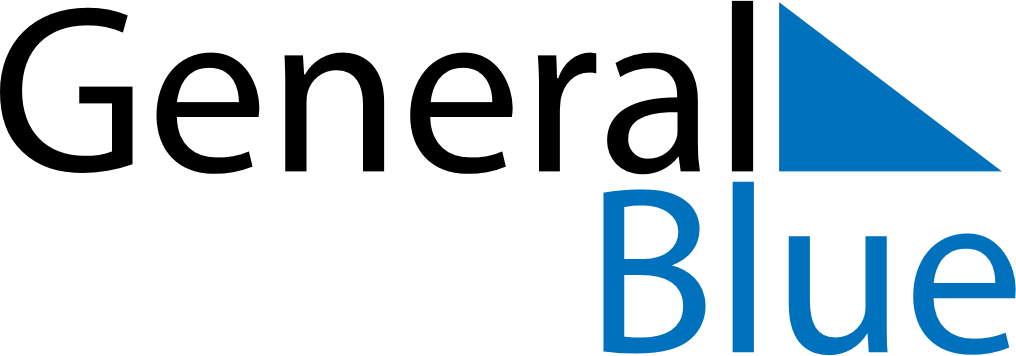 February 2018February 2018February 2018February 2018BelgiumBelgiumBelgiumSundayMondayTuesdayWednesdayThursdayFridayFridaySaturday12234567899101112131415161617Valentine’s Day181920212223232425262728